Australian Capital TerritoryGaming Machine Approval 2019 (No 23)Notifiable instrument NI2019–849made under the Gaming Machine Act 2004, section 69 (Approval of gaming machines and peripheral equipment)1	Name of instrumentThis instrument is the Gaming Machine Approval 2019 (No 23).2	Commencement This instrument commences the day after the date of notification.ApprovalI approve the gaming machine(s) described in the attached Schedule to this instrument.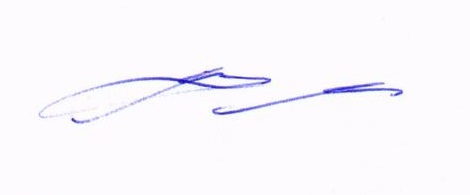 Matt MilesDelegateACT Gambling and Racing Commission16 December 2019For further information please contact the approved supplier.Aruze Gaming Australia Pty LtdAruze Gaming Australia Pty LtdSubject: Updated Gaming Machine HardwareSubject: Updated Gaming Machine HardwareDevice NameMUSO Triple-27 (MSO-UR) PlatformPlatform/ Cabinet detailsMUSO Triple-27 (MSO-UR)Application Reference Number06-A0641/S01Aruze Gaming Australia Pty LtdAruze Gaming Australia Pty LtdSubject: Updated Gaming Machine Platform HardwareSubject: Updated Gaming Machine Platform HardwareDevice NameMUSO Triple-27 (MSO-UR) PlatformPlatform/ Cabinet detailsMUSO Triple-27 Model Number(MSO-UR)Application Reference Number06-A0629/S01Aruze Gaming Australia Pty LtdAruze Gaming Australia Pty LtdSubject: Regression Tested Games with previously Approved Supporting Software (Base 23)Subject: Regression Tested Games with previously Approved Supporting Software (Base 23)Device NameSupporting SoftwareBase Identifier 1 & 2ZEARU2-NSW-0023Regression tested games approved to operate with the above-mentioned software:Regression tested games approved to operate with the above-mentioned software:Cannonball Wolf6.DG003Cannonball Panda6.DG004Supreme Dragon6.DG009Cannonball Rhino6.DG010Supreme Dragon Boost6.DG011Cannonball Dolphin6.DG012Tokyo Rose Premium Gold6.F0108Application Reference Number06-A0639/S0106-A0640/S01IGT (Australia) Pty LtdIGT (Australia) Pty LtdSubject: New Multi-Game Gaming Machine GameSubject: New Multi-Game Gaming Machine GameGame NameBubble Blast ShenLongSpecification Number18.DG081Application Reference Number18-A5837/S01IGT (Australia) Pty LtdIGT (Australia) Pty LtdSubject: New Multi-Game Gaming Machine GameSubject: New Multi-Game Gaming Machine GameGame NameBubble Blast Link ShenLongSpecification Number18.HDG29Application Reference Number18-A5836/S01Specific Approval ConditionsThe above-mentioned Standard Linked Progressive Game must operate in conjunction with the Standard Linked Progressive Jackpot System, Specification Number 18.YA011, with the approved ‘Bubble Blast Link’ jackpot settings.Specific Approval ConditionsThe above-mentioned Standard Linked Progressive Game must operate in conjunction with the Standard Linked Progressive Jackpot System, Specification Number 18.YA011, with the approved ‘Bubble Blast Link’ jackpot settings.IGT (Australia) Pty LtdIGT (Australia) Pty LtdSubject: Additional Functionality for the Installation USB KeySubject: Additional Functionality for the Installation USB KeyDevice NameInstallation USB Key (to install Peripheral Firmware)Application Reference Number18-A1342/S01IGT (Australia) Pty LtdIGT (Australia) Pty LtdSubject: New Multi-Game Gaming Machine GameSubject: New Multi-Game Gaming Machine GameGame NameMultistar Extra Chance PremiumSpecification Number18.C0030Application Reference Number18-A5832/S01IGT (Australia) Pty LtdIGT (Australia) Pty LtdSubject: New Multi-Game Gaming Machine GameSubject: New Multi-Game Gaming Machine GameGame NameMultistar LegendsSpecification Number18.DG079Application Reference Number18-A5835/S01IGT (Australia) Pty LtdIGT (Australia) Pty LtdSubject: New Multi-Game Gaming Machine GameSubject: New Multi-Game Gaming Machine GameGame NameTreasure RisingSpecification Number18.DG080Application Reference Number18-A5831/S01Konami Australia Pty LtdKonami Australia Pty LtdSubject: New Multi-Game Gaming Machine GameSubject: New Multi-Game Gaming Machine GameGame NameBamboo Treasure Lian Lian FaSpecification Number39.DG023Application Reference Number39-A1384/S01Konami Australia Pty LtdKonami Australia Pty LtdSubject: New Gaming Machine GameSubject: New Gaming Machine GameGame NameBison Bounty Prize DropSpecification Number39.DG021Application Reference Number39-A1383/S01Konami Australia Pty LtdKonami Australia Pty LtdSubject: New Gaming Machine GameSubject: New Gaming Machine GameGame NameFiesta de Fuego Prize DropSpecification Number39.DG022Application Reference Number39-A1386/S02Konami Australia Pty LtdKonami Australia Pty LtdSubject: New Multi-Game Gaming Machine GameSubject: New Multi-Game Gaming Machine GameGame NamePerfect Pig Lian Lian FaSpecification Number39.DG024Application Reference Number39-A1390/S01Konami Australia Pty LtdKonami Australia Pty LtdSubject: New Multi-Game Gaming Machine GameSubject: New Multi-Game Gaming Machine GameGame NameThai Treasures All AboardSpecification Number39.DG025Application Reference Number39-A1388/S01